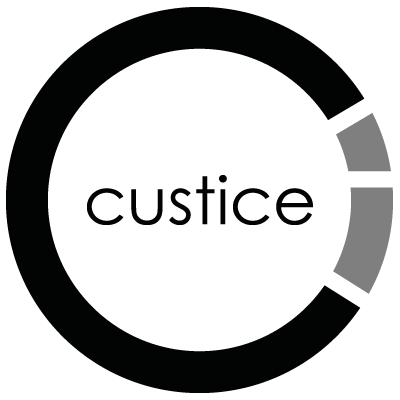 2014-12-22		1 (2)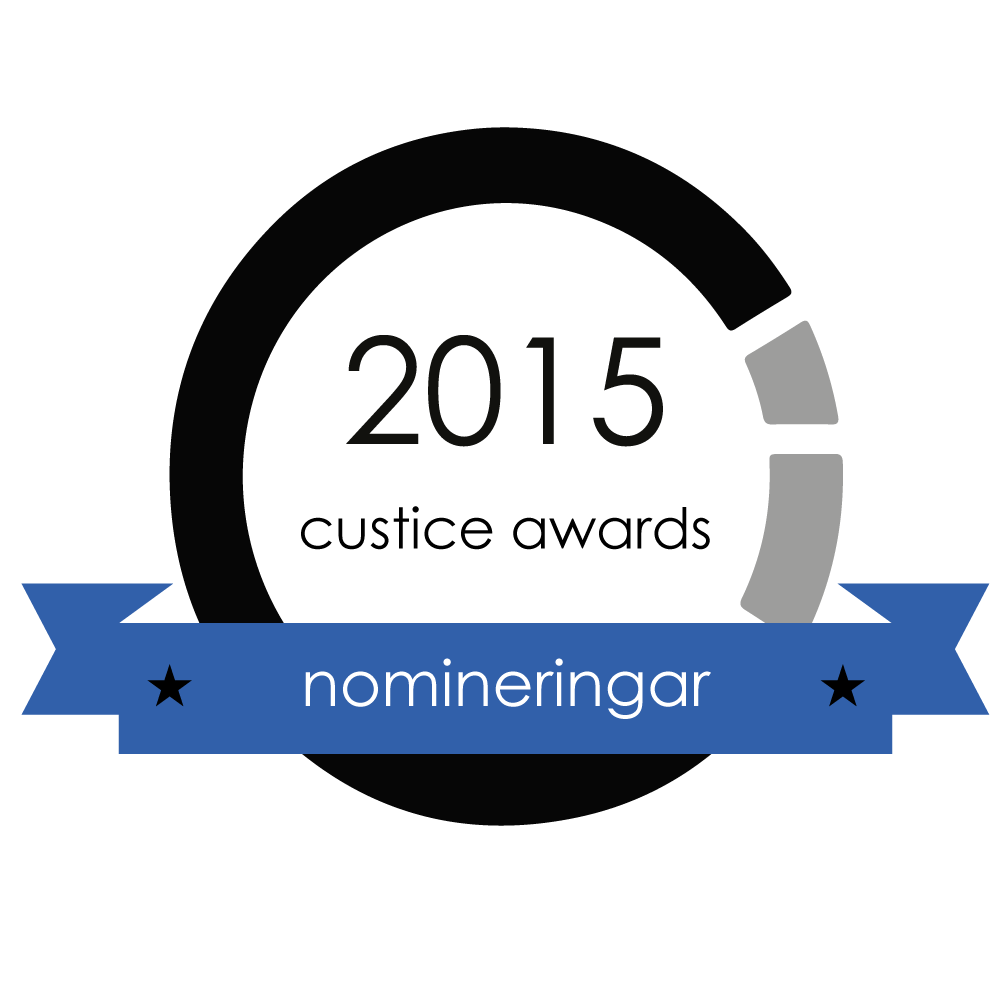 2014-12-22		2 (2)